Сахалинская область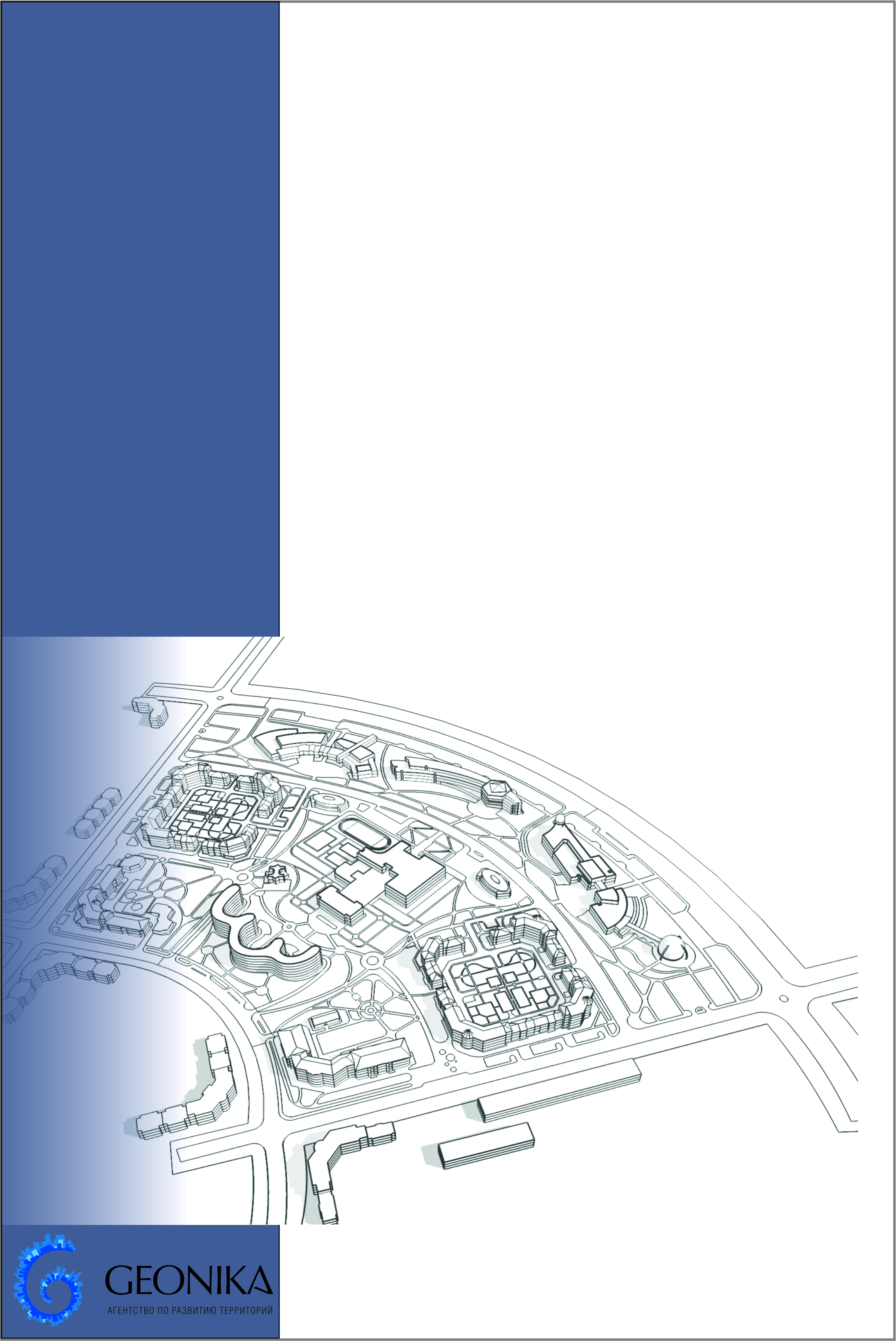 МО «Холмский городской округ»Выполнение работ по Корректировке генерального планамуниципального образования "Холмский городской округ"ПОЛОЖЕНИЕ О ТЕРРИТоРИАЛЬНОМПЛАНИРОВАНИИОМСК 2019Состав проектасведения о видах, назначении и наименованиях планируемых для размещения объектов местного значения городского округа их основные характеристики, их местоположение, характеристики зон с особыми условиями использования территорий Реализация мероприятий по размещению объектов социальной инфраструктуры, проектирование и строительство которых совместно с необходимыми для функционирования этих объектов и обеспечения жизнедеятельности граждан объектами коммунальной и транспортной инфраструктур, предусмотрено последовательно в один этап (до 2025 года).Объекты образования1. Детский сад на 240 мест (г. Холмск, зона застройки индивидуальными жилыми домами).2. Детский сад на 100 мест (г. Холмск, зона специализированной жилой застройки).3. Детский сад на 240 мест (г. Холмск, зона специализированной жилой застройки).4. Детский сад на 120 мест (г. Холмск, зона специализированной жилой застройки).5. Детский сад на 100 мест (г. Холмск, зона специализированной жилой застройки).6. Детский сад на 120 мест (г. Холмск, зона специализированной жилой застройки).7. Реконструируемый детский сад на 150 мест (г. Холмск, зона специализированной жилой застройки).8. Реконструируемый детский сад на 290 мест (г. Холмск, зона специализированной жилой застройки).9. Детский сад на 180 мест (г. Холмск, зона специализированной жилой застройки).10. Детский сад на 100 мест (г. Холмск, зона застройки индивидуальными жилыми домами).11. Начальная школа на 400 мест (г. Холмск, зона специализированной жилой застройки).12. Школа на 400 мест (г. Холмск, зона специализированной жилой застройки).13. Мастерские МБОУ СОШ №9 (г. Холмск, зона специализированной жилой застройки).Детский сад на 30 мест (с. Костромское).Начальная школа – детский сад на 350 учащихся/40 мест (с. Чехов).Реконструируемый детский сад (с. Яблочное).Реконструируемая основная школа (с. Пионеры).Объекты культуры и искусства14. Юношеская библиотека (г. Холмск, многофункциональная общественно-деловая зона).15. Историко-культурный центр (г. Холмск, многофункциональная общественно-деловая зона).16. Клуб на 300 мест (г. Холмск, зона специализированной общественной застройки).17. Клуб на 370 мест (г. Холмск, многофункциональная общественно-деловая зона).Клуб на 100 мест (с. Пионеры).Дом культуры (с. Пятиречье).Дом культуры (с. Совхозное).Объекты физической культуры и спорта18. Физкультурно-оздоровительный комплекс на 4400 кв.м (г. Холмск, зона специализированной общественной застройки).19. Физкультурно-оздоровительный комплекс на 4000 кв.м площади пола (г. Холмск,  зона специализированной общественной застройки) .20. Универсальный спортивно-зрелищный зал на 4000 кв.м площади пола (г. Холмск, зона специализированной общественной застройки) .21. Физкультурно-оздоровительный комплекс реконструируемый (г. Холмск, зона специализированной общественной застройки) .22. Спортивная площадка на 650 кв.м (г. Холмск, зона застройки индивидуальными жилыми домами).23. Спортивная площадка на 3000 кв.м (г. Холмск, зона озелененных территорий общего пользования (лесопарки, парки, сады, скверы, бульвары, городские леса)) .24. Спортивная площадка на 4000 кв.м (г. Холмск, зона озелененных территорий общего пользования (лесопарки, парки, сады, скверы, бульвары, городские леса).25. Спортивная площадка на 330 кв.м (г. Холмск, зона застройки среднеэтажными жилыми домами (от 5 до 8 этажей, включая мансардный) .26. Спортивный зал «Отвага», реконструкция (г. Холмск, зона специализированной общественной застройки).27. Спортивная площадка на 1000 кв.м (г. Холмск, многофункциональная общественно-деловая зона) .28. Спортивная площадка на 2000 кв.м (г. Холмск, зона застройки индивидуальными жилыми домами).29. Спортивная площадка на 1500 кв.м (г. Холмск, зона застройки среднеэтажными жилыми домами (от 5 до 8 этажей, включая мансардный)).30. Спортивная площадка на 330 кв.м (г. Холмск, зона застройки среднеэтажными жилыми домами (от 5 до 8 этажей, включая мансардный)).31. Стадион «Маяк Сахалина», реконструкция (г. Холмск, зона специализированной общественной застройки).32. Плавательный бассейн, реконструкция (г. Холмск, зона специализированной общественной застройки).33. Лыжная база (г. Холмск, зона специализированной общественной застройки).34. Крытый ледовый каток с искусственным  льдом (г. Холмск, зона специализированной общественной застройки).35. Спортивная площадка на 330 кв.м (г. Холмск, зона застройки малоэтажными жилыми домами (до 4 этажей, включая мансардный)).36. Спортивная площадка на 330 кв.м (г. Холмск, зона застройки малоэтажными жилыми домами (до 4 этажей, включая мансардный)).37. Спортивная площадка на 700 кв.м (г. Холмск, зона застройки среднеэтажными жилыми домами (от 5 до 8 этажей, включая мансардный)).38. Спортивная площадка на 650 кв.м (г. Холмск, зона специализированной общественной застройки).39. Спортивная площадка на 650 мест (г. Холмск, зона застройки малоэтажными жилыми домами (до 4 этажей, включая мансардный).40. Спортивная площадка на 4000 кв.м (г. Холмск, зона озелененных территорий общего пользования (лесопарки, парки, сады, скверы, бульвары, городские леса)).41. Спортивная площадка на 2500 кв.м (г. Холмск, зона застройки индивидуальными жилыми домами).42. Спортивная площадка на 330 кв.м (г. Холмск, зона застройки среднеэтажными жилыми домами (от 5 до 8 этажей, включая мансардный)).43. Спортивная площадка 1500 кв.м (г. Холмск, зона застройки среднеэтажными жилыми домами (от 5 до 8 этажей, включая мансардный)).44. Спортивная площадка на 660 кв.м (г. Холмск, зона озелененных территорий общего пользования (лесопарки, парки, сады, скверы, бульвары, городские леса)).45. Спортивная площадка на 1300 кв.м (г. Холмск, зона застройки среднеэтажными жилыми домами (от 5 до 8 этажей, включая мансардный)).46. Спортивная площадка на 500 кв.м (г. Холмск, зона застройки индивидуальными жилыми домами).47. Спортивная площадка на 660 кв.м (г. Холмск, зона застройки среднеэтажными жилыми домами (от 5 до 8 этажей, включая мансардный)).48. Спортивная площадка на 330 кв.м (г. Холмск, зона специализированной общественной застройки иных видов).49. Спортивная площадка на 660 кв.м (г. Холмск, зона застройки малоэтажными жилыми домами (до 4 этажей, включая мансардный)).50. Спортивная площадка на 330 кв.м (г. Холмск, зона отдыха).51. Спортивная площадка на 10,0 тыс. (г. Холмск, зона застройки индивидуальными жилыми домами).Спортивный зал на 162 кв.м площади пола (с. Костромское).Универсальная спортивная площадка на 650 кв.м (с. Костромское).Комбинированная спортивная площадка на 650 кв.м (с. Костромское).Хоккейный корт на 800 кв.м (с. Костромское).Спортивный зал на 1230 кв.м площади пола (с. Чехов).Спортивная площадка на 1635 кв.м (с. Чехов).Спортивная площадка на 1635 кв.м (с. Чехов).Спортивная площадка на 1100 кв.м (с. Пионеры).Стадион, реконструируемый (с. Пионеры).Стадион (с. Пионеры).Спортивная площадка на 3300 кв.м (с. Яблочное).Спортивный зал 162 кв.м площади пола (с. Яблочное).Спортивный комплекс  (с. Правда).Спортивная площадка на 2100 кв.м (с. Правда).Спортивная площадка на 2058 кв.м (с. Правда)Спортивная площадка на 1000 кв.м (с. Чапланово).Лыжная база (с. Чапланово).Объекты торгового назначения, бытового обслуживания и общественного питанияПредприятие бытового обслуживания (с. Чехов).Объект торговли на 500 кв.м торговой площади (с. Чехов).Баня (с. Пионеры).Предприятие бытового обслуживания (с. Яблочное).Объект торговли на 400 кв.м (с. Правда).Предприятие бытового обслуживания на 15 рабочих мест (с. Правда).Объект торговли на 100 кв.м торговой площади (с. Чапланово).Баня на 10 мест (с. Чапланово).Объект торговли (с. Люблино).Объект общественного питания (с. Люблино).Объекты инженерной инфраструктурыг. Холмскмагистральные сети теплоснабжения – 8,0 км, строительство; магистральные сети теплоснабжения - 3,6 км, реконструкция;магистральные водопроводные сети – 15,4 км, строительство;магистральные водопроводные сети - 0,5 км, реконструкция;магистральные сети водоотведения - 8,9 км, строительство.60) водопроводная насосная станция «Молодежная-1» (зона застройки среднеэтажными жилыми домами), реконструкция;61) водопроводная насосная станция «60 лет Октября» (зона инженерной инфраструктуры), реконструкция;62) водопроводная насосная станция «Районная-1» (зона инженерной инфраструктуры), реконструкция;63) водопроводная насосная станция 2-го подъема на водозаборном узле «Тайное» (зона транспортной инфраструктуры), реконструкция;64) водопроводная насосная станция «Холмская» (зона инженерной инфраструктуры), реконструкция;65) водопроводная насосная станция 2-го подъема водозаборного узла «Малка» (зона инженерной инфраструктуры), реконструкция;66) водопроводная насосная станция «Молодежная-2» (зона инженерной инфраструктуры), реконструкция;67) поверхностный водозабор на водохранилище реки Малка (зона акваторий), реконструкция;68) поверхностный водозабор на водохранилище «Маока-Зова» на реке Татарка (зона акваторий), реконструкция;69) поверхностный водозабор на водохранилище «Тайное» (зона акваторий), реконструкция;70) поверхностный водозабор на водохранилище реки Холмская (зона акваторий), реконструкция;71) водопроводные очистные сооружения на водозаборном узле «Малка» (зона инженерной инфраструктуры), строительство;72) водопроводные очистные сооружения на водозаборном узле «Маока-Зова» (зона инженерной инфраструктуры), реконструкция;73) водопроводные очистные сооружения на водозаборном узле «Холмская» (зона инженерной инфраструктуры), строительство;74) два резервуара чистой воды водозаборного узла «Малка» (зона инженерной инфраструктуры), реконструкция;75) резервуар чистой воды на водозаборном узле «Холмская» (зона инженерной инфраструктуры), реконструкция;76) два резервуара чистой воды водозаборного узла «Маока-Зова» (зона инженерной инфраструктуры), реконструкция;77) канализационная насосная станция (зона инженерной инфраструктуры), строительство;78) канализационная насосная станция (производственная зона), строительство;79) канализационная насосная станция (зона застройки малоэтажными жилыми домами), строительство;80) канализационная насосная станция (многофункциональная общественно-деловая зона), строительство;81) канализационная насосная станция (зона транспортной инфраструктуры), строительство;82) канализационные очистные сооружения расчетной производительностью 9000 м3/сут (зона инженерной инфраструктуры), строительство;83) центральный тепловой пункт по ул. Александра Матросова, 29 (производственная зона), строительство;84) центральный тепловой пункт (зона инженерной инфраструктуры), реконструкция;85) центральный тепловой пункт (зона инженерной инфраструктуры), реконструкция;86) центральный тепловой пункт (зона инженерной инфраструктуры), реконструкция;87) центральный тепловой пункт (зона специализированной общественной застройки), реконструкция;88) центральный тепловой пункт (перевод котельной по ул. Капитанская, 12 в ЦТП, зона инженерной инфраструктуры), строительство;89) центральный тепловой пункт (зона инженерной инфраструктуры), реконструкция;90) центральный тепловой пункт (зона застройки среднеэтажными жилыми домами), строительство;91) котельная по ул. Мичурина (зона инженерной инфраструктуры), строительство;92) котельная по ул. Железнодорожная, 94 (производственная зона), реконструкция;93) котельная по ул. Переселенческая, 2 (производственная зона), реконструкция;94) котельная для планируемой застройки детского сада и начальной школы (зона специализированной общественной застройки), строительство;95) котельная по ул. Переселенческая (зона инженерной инфраструктуры), строительство;96) котельная № 3 (зона инженерной инфраструктуры), строительство;97) котельная № 2 (зона инженерной инфраструктуры), строительство;98) котельная № 1 (зона инженерной инфраструктуры), строительство;99) тепловая перекачивающая насосная станция № 5 (зона инженерной инфраструктуры), строительство;100) тепловая перекачивающая насосная станция № 3 (зона инженерной инфраструктуры), строительство;101) тепловая перекачивающая насосная станция № 1 (зона инженерной инфраструктуры), строительство;102) тепловая перекачивающая насосная станция № 2 (зона инженерной инфраструктуры), строительство;103) тепловая перекачивающая насосная станция № 4 (зона инженерной инфраструктуры), строительство;с. Яблочноеповерхностный водозабор на ручье Садовый – 1 объект, реконструкция;водопроводная насосная станция на ручье Садовый – 1 объект, реконструкция;водопроводные очистные сооружения – 2 объекта, строительство;сети водоснабжения - 1,7 км, реконструкция;сети водоснабжения, строительство;канализационные насосные станции – 2 объекта, строительство;канализационные очистные сооружения – 1 объект, строительство;сети водоотведения - 13,5 км, реконструкция;сети водоотведения, строительство;блочно-модульная котельная – 1 объект, строительство;котельные – 3 объекта, реконструкция;сети теплоснабжения, строительство и реконструкция;базовая станция – 1 объект, строительство;пункт редуцирования газа – 1 объект, строительство.с. Совхозноеповерхностный водозабор – 1 объект, строительство;водопроводная насосная станция – 1 объект, строительствоводонапорная башня – 1 объект, строительство;водопроводные очистные сооружения – 1 объект, строительство;сети водоснабжения, строительство;канализационные насосные станции – 1 объект, строительство;канализационные очистные сооружения – 1 объект, строительство;сети водоотведения, строительство;котельная – 1 объект, строительство;сети теплоснабжения, строительство;базовая станция – 1 объект, строительство;пункт редуцирования газа – 1 объект, строительство.с. Пионерыповерхностный водозабор – 1 объект, реконструкция; водопроводная насосная станция – 1 объект, реконструкция;сети водоснабжения, строительство;котельная – 1 объект, реконструкция;сети теплоснабжения, строительство и реконструкция;базовая станция – 1 объект, строительство;пункт редуцирования газа – 1 объект, строительство.с. Павинобазовая станция – 1 объект, строительство.с. Костромскоеводопроводная насосная станция – 1 объект, строительство;водонапорная башня – 1 объект, строительство;сети водоснабжения - 1,2 км, реконструкция;сети водоснабжения, строительство;канализационная насосная станция – 1 объект, реконструкция;канализационные очистные сооружения производительностью 300 куб.м/сут – 1 объект, строительство;сети водоотведения - 3,8 км, реконструкция;сети водоотведения, строительство;модульная котельная – 1 объект, строительство;котельная – 2 объекта, реконструкция;сети теплоснабжения, строительство и реконструкция;пункт редуцирования газа – 1 объект, строительство.с. Новосибирскоебазовая станция – 1 объект, строительство.с. Красноярскоебазовая станция – 1 объект, строительство.с. Чеховповерхностный водозабор на реке Чеховка – 1 объект, реконструкция;водопроводная насосная станция на реке Чеховка – 1 объект, реконструкция;водопроводные очистные сооружения – 1 объект, строительство;сети водоснабжения - 8,8 км, реконструкция;водовод от водозабора, реконструкция;сети водоснабжения, строительство;канализационная насосная станция – 3 объекта, реконструкция;канализационные очистные сооружения производительностью 500 куб.м/сут – 1 объект, строительство;сети водоотведения, реконструкция и строительство;котельные – 2 объекта, строительство;сети теплоснабжения, реконструкция;базовая станция – 1 объект, строительство;пункт редуцирования газа – 1 объект, строительство.с. Серные Источникиповерхностный водозабор – 1 объект, строительство;водопроводная насосная станция – 1 объект, строительство;водопроводные очистные сооружения – 1 объект, строительство;сети водоснабжения, строительство;канализационная насосная станция – 1 объект, строительство;канализационные очистные сооружения производительностью 10 куб.м/сут – 1 объект, строительство;сети водоотведения, строительство;базовая станция – 1 объект, строительство;пункт редуцирования газа – 1 объект, строительство.с. Прибойбазовая станция – 1 объект, строительство;пункт редуцирования газа – 1 объект, строительство.с. Правдаповерхностный водозабор на реке Правда – 1 объект, строительство;водопроводная насосная станция на реке Правда – 1 объект, строительство;водопроводные очистные сооружения – 1 объект, строительство;сети водоснабжения, реконструкция и строительство;канализационная насосная станция – 2 объекта, строительство;канализационные очистные сооружения производительностью 300 куб.м/сут – 1 объект, строительство;сети водоотведения, строительство;сети водоотведения - 2,24 км, реконструкция;котельные – 3 объекта, реконструкция;сети теплоснабжения, реконструкция;пункт редуцирования газа – 1 объект, строительство.с. Люблиноповерхностный водозабор на реке Зырянская – 1 объект, строительство;водопроводная насосная станция на реке Зырянская – 1 объект, строительство;водопроводные очистные сооружения – 1 объект, строительство;сети водоснабжения, строительство;сети водоотведения – 1,16 км, реконструкция;базовая станция – 1 объект, строительство;пункт редуцирования газа – 1 объект, строительство.с. Зырянскоебазовая станция – 1 объект, строительство;пункт редуцирования газа – 1 объект, строительство.с. Калининобазовая станция – 1 объект, строительство;с. Чаплановоповерхностный водозабор на реке на реке Часовая – 1 объект, строительство;водопроводная насосная станция на реке Часовая – 1 объект, строительство;водопроводные очистные сооружения – 1 объект, строительство;сети водоснабжения - 7,65 км, реконструкция;канализационные очистные сооружения производительностью 130 куб.м/сут – 1 объект, строительство;сети водоотведения - 4,9 км, реконструкция;сети водоотведения, строительство;котельная – 1 объект, реконструкция;котельная – 1 объект, строительство;сети теплоснабжения, строительство и реконструкция;пункт редуцирования газа – 1 объект, строительство.с. Пятиречьеповерхностный водозабор– 1 объект, строительство;водопроводная насосная станция – 1 объект, строительство;водопроводные очистные сооружения – 1 объект, строительство;сети водоснабжения - 0,3 км, реконструкция;сети водоснабжения, строительство.канализационные очистные сооружения производительностью 70 куб.м/сут – 1 объект, строительство;сети водоотведения, строительство и реконструкция;котельная – 1 объект, строительство;пункт редуцирования газа – 1 объект, строительство;с. Пожарскоепункт редуцирования газа – 1 объект, строительство;поверхностный водозабор – 1 объект, реконструкция;водопроводные очистные сооружения – 1 объект, строительство;сети водоснабжения, реконструкция.с. Ожидаевоповерхностный водозабор – 1 объект, реконструкция;сети водоснабжения, реконструкция.с. Бамбучексети водоснабжения, строительство;сети водоотведения, строительство.с. Пожарскоесети водоснабжения, строительство;сети водоотведения, строительство.Объекты автомобильного транспортаг.Холмск- магистральные улицы районного значения – 9 км;- улицы и дороги местного значения – 28,3 км;- проезды – 7,7 кмс.Чехов- проезды – 4,8 кмс.Костромское- проезды – 2,5 кмс.Пионеры- проезды – 1,5 кмс.Павино- проезды – 1,2 кмс.Совхозное, с.Яблочное- проезды – 6,0 кмс.Серные Источники- проезды – 0,32 кмс.Чапланово- проезды – 3,0 кмс.Правда- улицы – 8,72 км- проезды – 1,09 кмс.Зырянское- проезды – 2,5 км.Запланирована реконструкция автомобильной дороги общего пользования местного значения от с.Совхозное до с.Пятиречье, протяженностью 23,5км (с выходом на автомобильную дорогу общего пользования федерального значения 00 ОП ФЗ А-392  Южно-Сахалинск – Холмск). Также предусматривается размещение одной АЗС в с.Чапланово (на 4 топливораздаточные колонки).52) автозаправочная станция АГЗС, г.Холмск, 2 колонки, строительство;53) станция технического обслуживания, г.Холмск, 3 поста, строительство;54) станция технического обслуживания, г.Холмск, 8 постов, строительство;55) станция технического обслуживания, г.Холмск, 10 постов, строительство;56) станция технического обслуживания, г.Холмск, 10 постов, строительство;57) станция технического обслуживания, г.Холмск, 10 постов, строительствопараметры функциональных зон, а также сведения о планируемых для размещения в них объектах федерального значения, объектах регионального значения, объектах местного значения, за исключением линейных объектовХолмский городской округгород Холмск№ листаНаименование листаКоличествоУтверждаемая частьУтверждаемая частьУтверждаемая частьПоложение о территориальном планировании1001Карта планируемого размещения объектов местного значения Холмского городского округа  М 1:100 00001.1Карта планируемого размещения объектов местного значения города Холмск  М 1:5 0001002Карта границ населенного пункта  М 1:100 0001003Карта функциональных зон Холмского городского округа  М 1:100 0001003.1Карта функциональных зон города Холмск  М 1:5 00010Материалы по обоснованиюМатериалы по обоснованиюМатериалы по обоснованиюПояснительная записка1004Карта использования территории Холмского городского округа  М 1:100 0001004.1Карта использования территории города Холмск  М 1:5 0001005Карта транспортной инфраструктуры Холмского городского округаМ 1:100 0001005.1Карта транспортной инфраструктуры города Холмск  М 1:5 0001006Карта инженерной инфраструктуры и инженерного благоустройства территории Холмского городского округа  М 1:100 0001006.1Карта инженерной инфраструктуры и инженерного благоустройства территории города Холмск  М 1:5 0001007Карта территорий, подверженных риску возникновения чрезвычайных ситуаций природного и техногенного характера Холмского городского округа М 1:100 0001008.1Карта развития транспортной инфраструктуры города Холмск  М 1:5 0001009.1Карта развития инженерной инфраструктуры города Холмск  М 1:5 0001010Карта границ зон с особыми условиями использования территории Холмского городского округа  М 1:100 0001010.1Карта границ зон с особыми условиями использования территории города Холмск  М 1:5 0001011.1Карта планировочной структуры города Холмск  М 1:5 00010Электронная версияЭлектронная версияЭлектронная версияДиск DVD10№Наименование функциональной зоныПлощадь, гаМаксимальная этажность (высота, м) застройки зоныМаксимально допустимая плотность застройки кв.м\га1Зона общественно-делового назначения, в том числе:---1.1Многофункциональная общественно-деловая зона---1.2Зона специализированной общественной застройки---2Производственные зоны, зоны инженерной и транспортной инфраструктур, в том числе:1473,33 эт.22002.1Производственная зона53,33 эт.22002.2Коммунально-складская зона12,82 эт.22002.3Зона инженерной инфраструктуры0,7--объекты регионального значенияобъекты регионального значенияобъекты регионального значенияобъекты регионального значения2.3.1газораспределительная станция – 1 объект, строительствогазораспределительная станция – 1 объект, строительствогазораспределительная станция – 1 объект, строительствогазораспределительная станция – 1 объект, строительство2.3Зона транспортной инфраструктуры1406,6--3Зоны рекреационного назначения, в том числе186964--3.1Зона озелененных территорий общего пользования (лесопарки, парки, сады, скверы, бульвары, городские леса)1,5--3.2Зона отдыха---3.3Зона лесов186962,6--4Зоны сельскохозяйственного использования,в том числе:4932,5--4.1Зона сельскохозяйственных угодий4378,0--4.2Зона садоводческих, огороднических или дачных некоммерческих объединений граждан550,3--4.3Производственная зона сельскохозяйственных предприятий4,2--4.4Иные зоны сельскохозяйственного назначения---5Зоны специального назначения, в том числе:8,2--5.1Зона кладбищ0,9--5.2Зона складирования и захоронения отходов7,3--6Зона режимных территорий 17316,8--7Зона акваторий 87,2--8Иные зоны 6009,99Наименование сельских населенных пунктовПлощадь, гаМаксимальная этажность (высота, м) застройки зоныМаксимально допустимая плотность застройки кв.м\га9.1село Бамбучек438 эт.22009.2село Зырянское1088 эт.2200объекты местного значенияобъекты местного значенияобъекты местного значенияобъекты местного значения9.2.1базовая станция – 1 объект, строительствобазовая станция – 1 объект, строительствобазовая станция – 1 объект, строительствобазовая станция – 1 объект, строительство9.3село Калинино878 эт.2200объекты местного значенияобъекты местного значенияобъекты местного значенияобъекты местного значения9.3.1базовая станция – 1 объект, строительствобазовая станция – 1 объект, строительствобазовая станция – 1 объект, строительствобазовая станция – 1 объект, строительство9.4село Костромское2828 эт.2200объекты местного значенияобъекты местного значенияобъекты местного значенияобъекты местного значения9.4.1детский сад – 1 объект, строительстводетский сад – 1 объект, строительстводетский сад – 1 объект, строительстводетский сад – 1 объект, строительство9.4.2спортивный зал – 1 объект, строительствоспортивный зал – 1 объект, строительствоспортивный зал – 1 объект, строительствоспортивный зал – 1 объект, строительство9.4.3плоскостные сооружения – 2 объекта, строительствоплоскостные сооружения – 2 объекта, строительствоплоскостные сооружения – 2 объекта, строительствоплоскостные сооружения – 2 объекта, строительство9.5село Красноярское1348 эт.2200объекты местного значенияобъекты местного значенияобъекты местного значенияобъекты местного значения9.5.1базовая станция – 1 объект, строительствобазовая станция – 1 объект, строительствобазовая станция – 1 объект, строительствобазовая станция – 1 объект, строительство9.6село Люблино588 эт.2200объекты местного значенияобъекты местного значенияобъекты местного значенияобъекты местного значения9.6.1объект торговли – 1 объект, строительствообъект торговли – 1 объект, строительствообъект торговли – 1 объект, строительствообъект торговли – 1 объект, строительство9.6.2объект общественного питания – 1 объект, строительствообъект общественного питания – 1 объект, строительствообъект общественного питания – 1 объект, строительствообъект общественного питания – 1 объект, строительство9.6.3предприятие производственного назначения – 1 объект, строительствопредприятие производственного назначения – 1 объект, строительствопредприятие производственного назначения – 1 объект, строительствопредприятие производственного назначения – 1 объект, строительство9.6.4базовая станция – 1 объект, строительствобазовая станция – 1 объект, строительствобазовая станция – 1 объект, строительствобазовая станция – 1 объект, строительство9.7село Ожидаево558 эт.22009.8село Павино-8 эт.2200объекты местного значенияобъекты местного значенияобъекты местного значенияобъекты местного значения9.8.1базовая станция – 1 объект, строительствобазовая станция – 1 объект, строительствобазовая станция – 1 объект, строительствобазовая станция – 1 объект, строительство9.9село Пионеры3008 эт.2200объекты регионального значенияобъекты регионального значенияобъекты регионального значенияобъекты регионального значения9.9.1понизительная подстанция 35  кВ  – 1 объект, строительствопонизительная подстанция 35  кВ  – 1 объект, строительствопонизительная подстанция 35  кВ  – 1 объект, строительствопонизительная подстанция 35  кВ  – 1 объект, строительствообъекты местного значенияобъекты местного значенияобъекты местного значенияобъекты местного значения9.9.2общеобразовательная школа – 1 объект, реконструкцияобщеобразовательная школа – 1 объект, реконструкцияобщеобразовательная школа – 1 объект, реконструкцияобщеобразовательная школа – 1 объект, реконструкция9.9.3клуб – 1 объект, строительствоклуб – 1 объект, строительствоклуб – 1 объект, строительствоклуб – 1 объект, строительство9.9.4спортивная площадка – 1 объект, строительствоспортивная площадка – 1 объект, строительствоспортивная площадка – 1 объект, строительствоспортивная площадка – 1 объект, строительство9.9.5стадион – 1 объект, строительствостадион – 1 объект, строительствостадион – 1 объект, строительствостадион – 1 объект, строительство9.9.6баня – 1 объект, строительствобаня – 1 объект, строительствобаня – 1 объект, строительствобаня – 1 объект, строительство9.9.7базовая станция – 1 объект, строительствобазовая станция – 1 объект, строительствобазовая станция – 1 объект, строительствобазовая станция – 1 объект, строительство9.10село Пожарское388 эт.22009.11село Правда2738 эт.2200объекты местного значенияобъекты местного значенияобъекты местного значенияобъекты местного значения9.11.1спортивный комплекс – 1 объект, строительствоспортивный комплекс – 1 объект, строительствоспортивный комплекс – 1 объект, строительствоспортивный комплекс – 1 объект, строительство9.11.2спортивная площадка – 2 объекта, строительствоспортивная площадка – 2 объекта, строительствоспортивная площадка – 2 объекта, строительствоспортивная площадка – 2 объекта, строительство9.11.3предприятие бытового обслуживания – 1 объект, строительствопредприятие бытового обслуживания – 1 объект, строительствопредприятие бытового обслуживания – 1 объект, строительствопредприятие бытового обслуживания – 1 объект, строительство9.11.4объект торговли – 1 объект, строительствообъект торговли – 1 объект, строительствообъект торговли – 1 объект, строительствообъект торговли – 1 объект, строительство9.11.5предприятие пищевой промышленности – 1 объектпредприятие пищевой промышленности – 1 объектпредприятие пищевой промышленности – 1 объектпредприятие пищевой промышленности – 1 объект9.11.6предприятие растениеводства – 1 объектпредприятие растениеводства – 1 объектпредприятие растениеводства – 1 объектпредприятие растениеводства – 1 объект9.12село Прибой368 эт.2200объекты местного значенияобъекты местного значенияобъекты местного значенияобъекты местного значения9.12.1базовая станция – 1 объект, строительствобазовая станция – 1 объект, строительствобазовая станция – 1 объект, строительствобазовая станция – 1 объект, строительство9.13село Пятиречье1368 эт.2200объекты местного значенияобъекты местного значенияобъекты местного значенияобъекты местного значения9.13.1дом культуры – 1 объектдом культуры – 1 объектдом культуры – 1 объектдом культуры – 1 объект9.14село Серные Источники1538 эт.2200объекты местного значенияобъекты местного значенияобъекты местного значенияобъекты местного значения9.14.1базовая станция – 1 объект, строительствобазовая станция – 1 объект, строительствобазовая станция – 1 объект, строительствобазовая станция – 1 объект, строительство9.15село Совхозное, село Яблочное7568 эт.2200объекты местного значенияобъекты местного значенияобъекты местного значенияобъекты местного значения9.15.1детский сад – 1 объект, реконструкциядетский сад – 1 объект, реконструкциядетский сад – 1 объект, реконструкциядетский сад – 1 объект, реконструкция9.15.2дом культуры – 1 объект, строительстводом культуры – 1 объект, строительстводом культуры – 1 объект, строительстводом культуры – 1 объект, строительство9.15.3спортивная площадка – 1 объект, строительствоспортивная площадка – 1 объект, строительствоспортивная площадка – 1 объект, строительствоспортивная площадка – 1 объект, строительство9.15.4спортивный зал – 1 объект, строительствоспортивный зал – 1 объект, строительствоспортивный зал – 1 объект, строительствоспортивный зал – 1 объект, строительство9.15.5предприятие бытового обслуживания – 1 объект, строительствопредприятие бытового обслуживания – 1 объект, строительствопредприятие бытового обслуживания – 1 объект, строительствопредприятие бытового обслуживания – 1 объект, строительство9.15.6базовая станция – 2 объекта, строительствобазовая станция – 2 объекта, строительствобазовая станция – 2 объекта, строительствобазовая станция – 2 объекта, строительство10.16село Чапланово2098 эт.2200объекты регионального значенияобъекты регионального значенияобъекты регионального значенияобъекты регионального значения9.16.1понизительная подстанция 35  кВ  – 1 объект, строительствопонизительная подстанция 35  кВ  – 1 объект, строительствопонизительная подстанция 35  кВ  – 1 объект, строительствопонизительная подстанция 35  кВ  – 1 объект, строительствообъекты местного значенияобъекты местного значенияобъекты местного значенияобъекты местного значения9.16.2спортивная площадка – 1 объект, строительствоспортивная площадка – 1 объект, строительствоспортивная площадка – 1 объект, строительствоспортивная площадка – 1 объект, строительство9.16.3лыжная база – 1 объект, строительстволыжная база – 1 объект, строительстволыжная база – 1 объект, строительстволыжная база – 1 объект, строительство9.16.4объект торговли – 1 объект, строительствообъект торговли – 1 объект, строительствообъект торговли – 1 объект, строительствообъект торговли – 1 объект, строительство9.16.5баня – 1 объект, строительствобаня – 1 объект, строительствобаня – 1 объект, строительствобаня – 1 объект, строительство9.17село Чехов, село Новосибирское6568 эт.2200объекты местного значенияобъекты местного значенияобъекты местного значенияобъекты местного значения9.17.1детский сад – 1 объект, строительстводетский сад – 1 объект, строительстводетский сад – 1 объект, строительстводетский сад – 1 объект, строительство9.17.2начальная школа – 1 объект, строительствоначальная школа – 1 объект, строительствоначальная школа – 1 объект, строительствоначальная школа – 1 объект, строительство9.17.3спортивный комплекс – 1 объект, строительствоспортивный комплекс – 1 объект, строительствоспортивный комплекс – 1 объект, строительствоспортивный комплекс – 1 объект, строительство9.17.4спортивная площадка – 2 объекта, строительствоспортивная площадка – 2 объекта, строительствоспортивная площадка – 2 объекта, строительствоспортивная площадка – 2 объекта, строительство9.17.5каток – 1 объект, строительствокаток – 1 объект, строительствокаток – 1 объект, строительствокаток – 1 объект, строительство9.17.6стадион – 1 объект, реконструкциястадион – 1 объект, реконструкциястадион – 1 объект, реконструкциястадион – 1 объект, реконструкция9.17.7предприятие бытового обслуживания – 1 объект, строительствопредприятие бытового обслуживания – 1 объект, строительствопредприятие бытового обслуживания – 1 объект, строительствопредприятие бытового обслуживания – 1 объект, строительство9.17.8объект торговли – 1 объект, строительствообъект торговли – 1 объект, строительствообъект торговли – 1 объект, строительствообъект торговли – 1 объект, строительство9.17.9базовая станция – 2 объекта, строительствобазовая станция – 2 объекта, строительствобазовая станция – 2 объекта, строительствобазовая станция – 2 объекта, строительство9.18село Чистоводное478 эт.2200№Наименование функциональной зоныПлощадь, гаМаксимальная этажность (высота, м) застройки зоныМаксимально допустимая плотность застройки кв.м\га1Жилая зона, в том числе:2859 эт.20001.1Зона застройки индивидуальными жилыми домами165,83 эт.1000объекты местного значения:объекты местного значения:объекты местного значения:объекты местного значения:1.1.1детский сад – 2 объекта, строительстводетский сад – 2 объекта, строительстводетский сад – 2 объекта, строительстводетский сад – 2 объекта, строительство1.1.2спортивная площадка – 5 объектов, строительствоспортивная площадка – 5 объектов, строительствоспортивная площадка – 5 объектов, строительствоспортивная площадка – 5 объектов, строительство1.2Зона застройки малоэтажными жилыми домами (до 4 этажей, включая мансардный29,94 эт.1800объекты местного значения:объекты местного значения:объекты местного значения:объекты местного значения:1.2.1спортивная площадка – 4 объекта, строительствоспортивная площадка – 4 объекта, строительствоспортивная площадка – 4 объекта, строительствоспортивная площадка – 4 объекта, строительство1.2.2канализационная насосная станция – 1 объект, строительствоканализационная насосная станция – 1 объект, строительствоканализационная насосная станция – 1 объект, строительствоканализационная насосная станция – 1 объект, строительство1.3Зона застройки среднеэтажными жилыми домами (от 5 до 8 этажей, включая мансардный)57,58 эт.2000объекты местного значения:объекты местного значения:объекты местного значения:объекты местного значения:1.3.1Спортивная площадка – 8 объектов, строительствоСпортивная площадка – 8 объектов, строительствоСпортивная площадка – 8 объектов, строительствоСпортивная площадка – 8 объектов, строительство1.3.3водопроводная насосная станция «Молодежная-1» - 1 объект, реконструкцияводопроводная насосная станция «Молодежная-1» - 1 объект, реконструкцияводопроводная насосная станция «Молодежная-1» - 1 объект, реконструкцияводопроводная насосная станция «Молодежная-1» - 1 объект, реконструкция1.3.4центральный тепловой пункт по ул. Молодежная, 9 – 1 объект, строительствоцентральный тепловой пункт по ул. Молодежная, 9 – 1 объект, строительствоцентральный тепловой пункт по ул. Молодежная, 9 – 1 объект, строительствоцентральный тепловой пункт по ул. Молодежная, 9 – 1 объект, строительство1.4Зона застройки многоэтажными жилыми домами (9 этажей и более)31,89 эт.20002Зона общественно-делового назначения, в том числе:101,25 эт.10002.1Многофункциональная общественно-деловая зона32,15 эт.1000объекты регионального значения:объекты регионального значения:объекты регионального значения:объекты регионального значения:2.1.1центр социальной поддержки – 1 объектцентр социальной поддержки – 1 объектцентр социальной поддержки – 1 объектцентр социальной поддержки – 1 объектобъекты местного значения:объекты местного значения:объекты местного значения:объекты местного значения:2.1.2Историко-культурный центр  – 1 объект, строительствоИсторико-культурный центр  – 1 объект, строительствоИсторико-культурный центр  – 1 объект, строительствоИсторико-культурный центр  – 1 объект, строительство2.1.3Библиотека – 1 объект, строительствоБиблиотека – 1 объект, строительствоБиблиотека – 1 объект, строительствоБиблиотека – 1 объект, строительство2.1.4Клуб – 1 объект, строительствоКлуб – 1 объект, строительствоКлуб – 1 объект, строительствоКлуб – 1 объект, строительство2.1.5спортивная площадка – 1 объектспортивная площадка – 1 объектспортивная площадка – 1 объектспортивная площадка – 1 объект2.1.6канализационная насосная станция – 1 объект, строительствоканализационная насосная станция – 1 объект, строительствоканализационная насосная станция – 1 объект, строительствоканализационная насосная станция – 1 объект, строительство2.2Зона специализированной общественной застройки69,15 эт.1000объекты регионального значения:объекты регионального значения:объекты регионального значения:объекты регионального значения:2.2.1центр социальной адаптации лиц без определенного места жительства и занятий – 1 объект, строительствоцентр социальной адаптации лиц без определенного места жительства и занятий – 1 объект, строительствоцентр социальной адаптации лиц без определенного места жительства и занятий – 1 объект, строительствоцентр социальной адаптации лиц без определенного места жительства и занятий – 1 объект, строительство2.2.2центр паллиативной помощи – 1 объект, строительствоцентр паллиативной помощи – 1 объект, строительствоцентр паллиативной помощи – 1 объект, строительствоцентр паллиативной помощи – 1 объект, строительство2.2.3поликлиника – 1 объект, реконструкцияполиклиника – 1 объект, реконструкцияполиклиника – 1 объект, реконструкцияполиклиника – 1 объект, реконструкция2.2.4детская поликлиника – 1 объект, реконструкциядетская поликлиника – 1 объект, реконструкциядетская поликлиника – 1 объект, реконструкциядетская поликлиника – 1 объект, реконструкцияобъекты местного значения:объекты местного значения:объекты местного значения:объекты местного значения:2.2.6детский сад  – 6 объектов, строительстводетский сад  – 6 объектов, строительстводетский сад  – 6 объектов, строительстводетский сад  – 6 объектов, строительство2.2.7детский сад – 2 объекта, реконструкциядетский сад – 2 объекта, реконструкциядетский сад – 2 объекта, реконструкциядетский сад – 2 объекта, реконструкция2.2.8мастерские школы– 1 объект, строительствомастерские школы– 1 объект, строительствомастерские школы– 1 объект, строительствомастерские школы– 1 объект, строительство2.2.9школы – 2 объекта, строительствошколы – 2 объекта, строительствошколы – 2 объекта, строительствошколы – 2 объекта, строительство2.2.10общежитие и учебные мастерские – 1 объект, строительствообщежитие и учебные мастерские – 1 объект, строительствообщежитие и учебные мастерские – 1 объект, строительствообщежитие и учебные мастерские – 1 объект, строительство2.2.11клуб – 1 объект, строительствоклуб – 1 объект, строительствоклуб – 1 объект, строительствоклуб – 1 объект, строительство2.2.12спортивная площадка – 3 объект, строительствоспортивная площадка – 3 объект, строительствоспортивная площадка – 3 объект, строительствоспортивная площадка – 3 объект, строительство2.2.13физкультурно-оздоровительный комплекс – 2 объекта, строительствофизкультурно-оздоровительный комплекс – 2 объекта, строительствофизкультурно-оздоровительный комплекс – 2 объекта, строительствофизкультурно-оздоровительный комплекс – 2 объекта, строительство2.2.14универсальный спортивно-зрелищный зал – 1 объект, строительствоуниверсальный спортивно-зрелищный зал – 1 объект, строительствоуниверсальный спортивно-зрелищный зал – 1 объект, строительствоуниверсальный спортивно-зрелищный зал – 1 объект, строительство2.2.15лыжная база – 1 объект, строительстволыжная база – 1 объект, строительстволыжная база – 1 объект, строительстволыжная база – 1 объект, строительство2.2.16крытый каток с искусственным льдом – 1 объект, строительствокрытый каток с искусственным льдом – 1 объект, строительствокрытый каток с искусственным льдом – 1 объект, строительствокрытый каток с искусственным льдом – 1 объект, строительство2.2.17стадион – 1 объект, реконструкциястадион – 1 объект, реконструкциястадион – 1 объект, реконструкциястадион – 1 объект, реконструкция2.2.18бассейн – 1 объект, реконструкциябассейн – 1 объект, реконструкциябассейн – 1 объект, реконструкциябассейн – 1 объект, реконструкция2.2.19физкультурно-оздоровительный комплекс – 1 объект, реконструкцияфизкультурно-оздоровительный комплекс – 1 объект, реконструкцияфизкультурно-оздоровительный комплекс – 1 объект, реконструкцияфизкультурно-оздоровительный комплекс – 1 объект, реконструкция2.2.20спортивный зал – 1 объект, реконструируемыйспортивный зал – 1 объект, реконструируемыйспортивный зал – 1 объект, реконструируемыйспортивный зал – 1 объект, реконструируемый2.2.21котельная для планируемого детского сада и начальной школы  – 1 объект, строительствокотельная для планируемого детского сада и начальной школы  – 1 объект, строительствокотельная для планируемого детского сада и начальной школы  – 1 объект, строительствокотельная для планируемого детского сада и начальной школы  – 1 объект, строительство2.2.22центральный тепловой пункт – 1 объект, реконструкцияцентральный тепловой пункт – 1 объект, реконструкцияцентральный тепловой пункт – 1 объект, реконструкцияцентральный тепловой пункт – 1 объект, реконструкция3Производственные зоны, зоны инженерной и транспортной инфраструктур, в том числе:554,52 эт.22003.1Производственная зона177,82 эт.2200объекты регионального значенияобъекты регионального значенияобъекты регионального значенияобъекты регионального значения3.1.1предприятие по рыбоводству – 1 объект, строительствопредприятие по рыбоводству – 1 объект, строительствопредприятие по рыбоводству – 1 объект, строительствопредприятие по рыбоводству – 1 объект, строительствообъекты местного значения:объекты местного значения:объекты местного значения:объекты местного значения:3.1.2канализационная насосная станция – 1 объект, строительствоканализационная насосная станция – 1 объект, строительствоканализационная насосная станция – 1 объект, строительствоканализационная насосная станция – 1 объект, строительство3.1.3центральный тепловой пункт по ул. Александра Матросова, 29 – 1 объект, строительствоцентральный тепловой пункт по ул. Александра Матросова, 29 – 1 объект, строительствоцентральный тепловой пункт по ул. Александра Матросова, 29 – 1 объект, строительствоцентральный тепловой пункт по ул. Александра Матросова, 29 – 1 объект, строительство3.1.4котельная по ул. Железнодорожная, 94 – 1 объект, реконструкциякотельная по ул. Железнодорожная, 94 – 1 объект, реконструкциякотельная по ул. Железнодорожная, 94 – 1 объект, реконструкциякотельная по ул. Железнодорожная, 94 – 1 объект, реконструкция3.1.5котельная по ул. Переселенческая, 2 – 1 объект, реконструкциякотельная по ул. Переселенческая, 2 – 1 объект, реконструкциякотельная по ул. Переселенческая, 2 – 1 объект, реконструкциякотельная по ул. Переселенческая, 2 – 1 объект, реконструкция3.2Коммунально-складская зона16,52 эт.22003.3Зона инженерной инфраструктуры50,5--объекты федерального значения:объекты федерального значения:объекты федерального значения:объекты федерального значения:3.3.1понизительная подстанция 220 кВ  – 1 объект, реконструкцияпонизительная подстанция 220 кВ  – 1 объект, реконструкцияпонизительная подстанция 220 кВ  – 1 объект, реконструкцияпонизительная подстанция 220 кВ  – 1 объект, реконструкция3.3.2понизительная подстанция 110 кВ  – 1 объект, реконструкцияпонизительная подстанция 110 кВ  – 1 объект, реконструкцияпонизительная подстанция 110 кВ  – 1 объект, реконструкцияпонизительная подстанция 110 кВ  – 1 объект, реконструкцияобъекты регионального значения:объекты регионального значения:объекты регионального значения:объекты регионального значения:3.3.3понизительная подстанция 35  кВ  – 1 объект, реконструкцияпонизительная подстанция 35  кВ  – 1 объект, реконструкцияпонизительная подстанция 35  кВ  – 1 объект, реконструкцияпонизительная подстанция 35  кВ  – 1 объект, реконструкцияобъекты местного значения:объекты местного значения:объекты местного значения:объекты местного значения:3.3.4резервуар чистой воды на водозаборном узле «Малка» - 2 объекта, реконструкциярезервуар чистой воды на водозаборном узле «Малка» - 2 объекта, реконструкциярезервуар чистой воды на водозаборном узле «Малка» - 2 объекта, реконструкциярезервуар чистой воды на водозаборном узле «Малка» - 2 объекта, реконструкция3.3.5водопроводная насосная станция 2-го подъема на водозаборном узле «Малка» - 1 объект, реконструкцияводопроводная насосная станция 2-го подъема на водозаборном узле «Малка» - 1 объект, реконструкцияводопроводная насосная станция 2-го подъема на водозаборном узле «Малка» - 1 объект, реконструкцияводопроводная насосная станция 2-го подъема на водозаборном узле «Малка» - 1 объект, реконструкция3.3.6водопроводные очистные сооружения на водозаборном узле «Малка» - 1 объект, строительствоводопроводные очистные сооружения на водозаборном узле «Малка» - 1 объект, строительствоводопроводные очистные сооружения на водозаборном узле «Малка» - 1 объект, строительствоводопроводные очистные сооружения на водозаборном узле «Малка» - 1 объект, строительство3.3.7резервуар чистой воды на водозаборном узле «Холмская» - 1 объект, реконструкциярезервуар чистой воды на водозаборном узле «Холмская» - 1 объект, реконструкциярезервуар чистой воды на водозаборном узле «Холмская» - 1 объект, реконструкциярезервуар чистой воды на водозаборном узле «Холмская» - 1 объект, реконструкция3.3.8водопроводная насосная станция 2-го подъема на водозаборном узле «Малка» - 1 объект, реконструкцияводопроводная насосная станция 2-го подъема на водозаборном узле «Малка» - 1 объект, реконструкцияводопроводная насосная станция 2-го подъема на водозаборном узле «Малка» - 1 объект, реконструкцияводопроводная насосная станция 2-го подъема на водозаборном узле «Малка» - 1 объект, реконструкция3.3.9водопроводная насосная станция «Холмская» - 1 объект, реконструкцияводопроводная насосная станция «Холмская» - 1 объект, реконструкцияводопроводная насосная станция «Холмская» - 1 объект, реконструкцияводопроводная насосная станция «Холмская» - 1 объект, реконструкция3.3.10водопроводные очистные сооружения на водозаборном узле «Холмская» - 1 объект, строительствоводопроводные очистные сооружения на водозаборном узле «Холмская» - 1 объект, строительствоводопроводные очистные сооружения на водозаборном узле «Холмская» - 1 объект, строительствоводопроводные очистные сооружения на водозаборном узле «Холмская» - 1 объект, строительство3.3.11резервуар чистой воды на водозаборном узле «Маока-Зова» - 2 объекта, реконструкциярезервуар чистой воды на водозаборном узле «Маока-Зова» - 2 объекта, реконструкциярезервуар чистой воды на водозаборном узле «Маока-Зова» - 2 объекта, реконструкциярезервуар чистой воды на водозаборном узле «Маока-Зова» - 2 объекта, реконструкция3.3.12водопроводные очистные сооружения на водозаборном узле «Маока-Зова» - 1 объект, реконструкцияводопроводные очистные сооружения на водозаборном узле «Маока-Зова» - 1 объект, реконструкцияводопроводные очистные сооружения на водозаборном узле «Маока-Зова» - 1 объект, реконструкцияводопроводные очистные сооружения на водозаборном узле «Маока-Зова» - 1 объект, реконструкция3.3.13водопроводная насосная станция 2-го подъема «60 лет Октября», «Районная-1», «Молодежная-2» - 3 объекта, реконструкцияводопроводная насосная станция 2-го подъема «60 лет Октября», «Районная-1», «Молодежная-2» - 3 объекта, реконструкцияводопроводная насосная станция 2-го подъема «60 лет Октября», «Районная-1», «Молодежная-2» - 3 объекта, реконструкцияводопроводная насосная станция 2-го подъема «60 лет Октября», «Районная-1», «Молодежная-2» - 3 объекта, реконструкция3.3.14канализационные очистные сооружения расчетной производительностью 9000 м3/сут – 1 объект, строительствоканализационные очистные сооружения расчетной производительностью 9000 м3/сут – 1 объект, строительствоканализационные очистные сооружения расчетной производительностью 9000 м3/сут – 1 объект, строительствоканализационные очистные сооружения расчетной производительностью 9000 м3/сут – 1 объект, строительство3.3.15канализационная насосная станция – 2 объекта, строительствоканализационная насосная станция – 2 объекта, строительствоканализационная насосная станция – 2 объекта, строительствоканализационная насосная станция – 2 объекта, строительство3.3.16котельная № 3 производительностью 30,0 Гкал/ч – 1 объект, строительствокотельная № 3 производительностью 30,0 Гкал/ч – 1 объект, строительствокотельная № 3 производительностью 30,0 Гкал/ч – 1 объект, строительствокотельная № 3 производительностью 30,0 Гкал/ч – 1 объект, строительство3.3.17котельная № 2 производительностью 20,0 Гкал/ч – 1 объект, строительствокотельная № 2 производительностью 20,0 Гкал/ч – 1 объект, строительствокотельная № 2 производительностью 20,0 Гкал/ч – 1 объект, строительствокотельная № 2 производительностью 20,0 Гкал/ч – 1 объект, строительство3.3.18котельная № 1 производительностью 50,0 Гкал/ч – 1 объект, строительствокотельная № 1 производительностью 50,0 Гкал/ч – 1 объект, строительствокотельная № 1 производительностью 50,0 Гкал/ч – 1 объект, строительствокотельная № 1 производительностью 50,0 Гкал/ч – 1 объект, строительство3.3.19центральный тепловой пункт – 1 объект, строительствоцентральный тепловой пункт – 1 объект, строительствоцентральный тепловой пункт – 1 объект, строительствоцентральный тепловой пункт – 1 объект, строительство3.3.20котельная по ул. Мичурина – 1 объект, строительствокотельная по ул. Мичурина – 1 объект, строительствокотельная по ул. Мичурина – 1 объект, строительствокотельная по ул. Мичурина – 1 объект, строительство3.3.21центральный тепловой пункт – 4 объекта, реконструкцияцентральный тепловой пункт – 4 объекта, реконструкцияцентральный тепловой пункт – 4 объекта, реконструкцияцентральный тепловой пункт – 4 объекта, реконструкция3.3.22тепловая перекачивающая насосная станция № 1, № 2, № 3, № 4, № 5 – 5 объектов, строительствотепловая перекачивающая насосная станция № 1, № 2, № 3, № 4, № 5 – 5 объектов, строительствотепловая перекачивающая насосная станция № 1, № 2, № 3, № 4, № 5 – 5 объектов, строительствотепловая перекачивающая насосная станция № 1, № 2, № 3, № 4, № 5 – 5 объектов, строительство3.3.23котельная по ул. Переселенческая – 1 объект, строительствокотельная по ул. Переселенческая – 1 объект, строительствокотельная по ул. Переселенческая – 1 объект, строительствокотельная по ул. Переселенческая – 1 объект, строительство3.4Зона транспортной инфраструктуры200,4--объекты федерального значения:объекты федерального значения:объекты федерального значения:объекты федерального значения:3.4.1морской порт Холмск - реконструкцияморской порт Холмск - реконструкцияморской порт Холмск - реконструкцияморской порт Холмск - реконструкцияобъекты местного значения:объекты местного значения:объекты местного значения:объекты местного значения:3.4.2Гаражи индивидуального транспорта – 1943 машиноместа (г.Холмск) - строительствоГаражи индивидуального транспорта – 1943 машиноместа (г.Холмск) - строительствоГаражи индивидуального транспорта – 1943 машиноместа (г.Холмск) - строительствоГаражи индивидуального транспорта – 1943 машиноместа (г.Холмск) - строительство3.4.3Автогазозаправочная станция – 1 объект (2 колонки) (г.Холмск) - строительствоАвтогазозаправочная станция – 1 объект (2 колонки) (г.Холмск) - строительствоАвтогазозаправочная станция – 1 объект (2 колонки) (г.Холмск) - строительствоАвтогазозаправочная станция – 1 объект (2 колонки) (г.Холмск) - строительство3.4.4Автозаправочная станция – 1 объект (4 колонки) (с.Чапланово) - строительствоАвтозаправочная станция – 1 объект (4 колонки) (с.Чапланово) - строительствоАвтозаправочная станция – 1 объект (4 колонки) (с.Чапланово) - строительствоАвтозаправочная станция – 1 объект (4 колонки) (с.Чапланово) - строительство3.4.5Станция технического обслуживания – 5 объектов (41 пост) (г.Холмск) - строительствоСтанция технического обслуживания – 5 объектов (41 пост) (г.Холмск) - строительствоСтанция технического обслуживания – 5 объектов (41 пост) (г.Холмск) - строительствоСтанция технического обслуживания – 5 объектов (41 пост) (г.Холмск) - строительство3.4.6канализационная насосная станция – 1 объект, строительствоканализационная насосная станция – 1 объект, строительствоканализационная насосная станция – 1 объект, строительствоканализационная насосная станция – 1 объект, строительство3.4.7водопроводная насосная станция 2-го подъема на водозаборном узле «Тайное» - 1 объект, реконструкцияводопроводная насосная станция 2-го подъема на водозаборном узле «Тайное» - 1 объект, реконструкцияводопроводная насосная станция 2-го подъема на водозаборном узле «Тайное» - 1 объект, реконструкцияводопроводная насосная станция 2-го подъема на водозаборном узле «Тайное» - 1 объект, реконструкция3.5Зона улично-дорожной сети109,4--4Зоны рекреационного назначения, в том числе1703,3--4.1Зона озелененных территорий общего пользования (лесопарки, парки, сады, скверы, бульвары, городские леса)301,4--объекты местного значения:объекты местного значения:объекты местного значения:объекты местного значения:4.1.1спортивная площадка – 4 объекта, строительствоспортивная площадка – 4 объекта, строительствоспортивная площадка – 4 объекта, строительствоспортивная площадка – 4 объекта, строительство4.2Зона отдыха4,2--Спортивная площадка – 1 объект, строительствоСпортивная площадка – 1 объект, строительствоСпортивная площадка – 1 объект, строительствоСпортивная площадка – 1 объект, строительство4.3Зона лесов1398--5Зоны сельскохозяйственного использования,в том числе:96,8--5.1Зона сельскохозяйственных угодий61,1--5.2Зона садоводческих, огороднических или дачных некоммерческих объединений граждан35,7--5.3Производственная зона сельскохозяйственных предприятий---5.4Иные зоны сельскохозяйственного назначения---6Зоны специального назначения, в том числе:132,8--6.1Зона кладбищ20,8--6.2Зона озелененных территорий специального назначения112,0--7Зона режимных территорий 1,2--8Зона акваторий 140,2--объекты местного значения:объекты местного значения:объекты местного значения:объекты местного значения:8.1поверхностный водозабор на водохранилище реки Малка – 1 объект, реконструкцияповерхностный водозабор на водохранилище реки Малка – 1 объект, реконструкцияповерхностный водозабор на водохранилище реки Малка – 1 объект, реконструкцияповерхностный водозабор на водохранилище реки Малка – 1 объект, реконструкция8.2поверхностный водозабор на водохранилище реки Холмская – 1 объект, реконструкцияповерхностный водозабор на водохранилище реки Холмская – 1 объект, реконструкцияповерхностный водозабор на водохранилище реки Холмская – 1 объект, реконструкцияповерхностный водозабор на водохранилище реки Холмская – 1 объект, реконструкция8.3поверхностный водозабор на водохранилище «Маока-Зова» на реке Татарка – 1 объект, реконструкцияповерхностный водозабор на водохранилище «Маока-Зова» на реке Татарка – 1 объект, реконструкцияповерхностный водозабор на водохранилище «Маока-Зова» на реке Татарка – 1 объект, реконструкцияповерхностный водозабор на водохранилище «Маока-Зова» на реке Татарка – 1 объект, реконструкция8.4поверхностный водозабор на водохранилище «Тайное»  – 1 объект, реконструкцияповерхностный водозабор на водохранилище «Тайное»  – 1 объект, реконструкцияповерхностный водозабор на водохранилище «Тайное»  – 1 объект, реконструкцияповерхностный водозабор на водохранилище «Тайное»  – 1 объект, реконструкция9Иные зоны -